                                             TERMO DE REFERÊNCIA1 - JUSTIFICATIVA E FUNDAMENTAÇÃO DA AQUISIÇÃO	1.1 Da JustificativaConsiderando a necessidade de oficializar e estabelecer medidas procedimentais de prevenção ao vírus da Covid-19 para a ocasião do retorno das aulas presenciais nas Escolas da Rede Municipal de Educação do Jaboatão dos Guararapes;Considerando o Decreto Municipal nº 01, de 11 de janeiro de 2021, que mantém a declaração de situação anormal, caracterizada como “Estado de Calamidade Pública”, no âmbito do Município do Jaboatão dos Guararapes, em virtude de emergência de saúde pública de importância internacional decorrente do Novo Coronavírus – COVID-19Considerando o que determina a Lei de Diretrizes e Bases da Educação Nacional – LDBEN nº 9394/1996, no art. 3º, inciso IX; art.12, inciso III; art. 23, § 2º e art. 24,inciso I;Considerando o protocolo de segurança das unidades educacionais do município do Jaboatão dos Guararapes-SME Nº 01/2020, estabelecido pela portaria nº 008/2021-SME de 20 de janeiro de 2021Considerando o Art. 3º. do Protocolo de segurança das unidades, na qual descrevemos :O uso obrigatório e irrestrito de máscaras, conforme orientações da Organização Mundial de Saúde (OMS), nas dependências da unidade de ensino abrangeráa equipe gestora e professores (as); os (as) servidores (as) em geral; terceirizados e prestadores de serviços em geral; todos (as) os (as) estudantes sem exceção;estagiários (as);  pais e responsáveis; VII- visitantes .Art. 4º. assegurar a todos os servidores e funcionários uso de equipamentos de proteção individual, inclusive máscaras de proteção facial, luvas descartáveis e protetores faciais, conforme Recomendação nº 01/2020 - 18ª /PJ COM. (18ª Promotoria de Justiça de Defesa da Cidadania da Capital com atuação na Promoção e Defesa dos Direitos do Consumidor). §1º A troca diária da máscara ocorrerá a cada 02 (duas) horas. §2º Sem o uso da máscara não será permitida a entrada na unidade de ensino. Art. 5º. É vedado o uso de máscara de proteção facial por criança menor de 02 (dois) anos. Art. 6º. Exigir o uso e disponibilizar os EPIs necessários aos funcionários para cada tipo de atividade, principalmente para atividades de limpeza, retirada e troca de lixo, manuseio e manipulação de alimentos ou livros e aferição de temperatura; Art. 7º. Fornecer EPIs para todos os profissionais da unidade de ensino de acordo com o setor de atuação, grau de complexidade e atividade desenvolvida no estabelecimento. Os EPIs serão fornecidos pela Secretaria Municipal de Educação para os servidores efetivos, contratos temporários e estagiários, assim como a(s) Empresa(s) de terceirização para os seus contratados. Art. 8º Garantir termômetro reserva para o caso de necessidade de substituiçãoConsiderando que a Secretaria Municipal de Educação possui no seu quadro de servidores 97 (noventa e sete) Agentes de Alimentação Escolar e 198 (cento e noventa e oito) Agentes de Manutenção e Infraestrutura Escolar que necessitam utilizar EPI´s (Equipamentos de Proteção Individual)para o desenvolvimento das suas funções, pois suas atividades potencialmente podem imprimir algum tipo de risco físico para o trabalhador, sendo de responsabilidade desta Gestão a entrega dos mesmos (conforme estabelecido na NR 6), garantindo assim a saúde e proteção dos servidores durante operíodo laborado neste Rede.Considerando que o uso do EPI é fundamental para garantir a saúde e a proteção do trabalhador, evitando consequências negativas em casos de acidentes de trabalho. Além disso, o EPI também é usado para garantir que o profissional não será exposto a doenças ocupacionais, que podem comprometer a capacidade de trabalho e de vida dos profissionais durante e depois da fase ativa de trabalho. A mensuração do quantitativo observou a vida útil dos materiais, durante os 200 dias letivos de cada ano, assim como um percentual de 10% para a reposição imediata.Diante do exposto, solicitamos abertura de processo licitatório para aquisição de Equipamentos de Proteção Individual e Fardamentos para Agentes de Alimentação Escolar, Agentes de Manutenção e Infraestrutura Escolar das Unidades Administrativas da Secretaria Municipal de Educação;1.2 Dos preços A estimativa de preços para o presente registro de preços decorreu de pesquisa de preços públicos, cotações e propostas de empresas, conforme mapa de preços constantes nos autos, e estão compatíveis com a realidade de mercado.1.3 Do registro de preçosA adoção do Sistema de Registro Preços decorre da previsão do art. 03º, do Decreto nº. 147/2019, fundamenta-se:Art. 3º O Sistema de Registro de Preços, sempre que possível, deverá ser adotado na seguinte hipótese:II - quando for conveniente a aquisição de bens com previsão de entregas parceladas ou contratação de serviços remunerados por unidade de medida ou em regime de tarefa;1.4 Da cota reservada ME/EPP/MEI O Item 02  faz parte da cota reservada e os itens de 03 a 15 fazem parte da  licitação exclusiva para ME, EPP e MEI, conforme art. 48 da Lei Complementar Federal nº. 123/2006 e suas alterações; A participação nesta licitação de Microempresas (ME), Empresas de Pequeno Porte (EPP) e Microempreendedor Individual (MEI),  seguirá o disposto na referida legislação, desde que legalmente autorizados a atuarem no ramo pertinente ao objeto desta licitação, que atendam a todas as exigências contidas neste Termo e em Edital e que apresentem a documentação solicitada no local, dia e horário informado no preâmbulo do Edital. Consideram-se Microempresas (ME), Empresas de Pequeno Porte (EPP) e Microempreendedor Individual (MEI) aptos à participação no presente certame, àqueles que preenchem os requisitos do art.3.º, da Lei Complementar Federal n.º123/2006, apenas o item 11 é para ampla concorrência. 2 -OBJETOFormação de Ata de Registro de Preço para futura e eventual aquisição de Equipamentos de Proteção Individual (EPI´S) e Fardamentos para Agentes de Alimentação Escolar, Agentes de Manutenção e Infraestrutura Escolar das Unidades Administrativas da Secretaria Municipal de Educação.3 -QUANTITATIVO E ESPECIFICAÇÃO TÉCNICA4 - 	DA  MODALIDADE DE LICITAÇÃO E CRITÉRIO DE JULGAMENTOConsiderando a entrada em vigor do Decreto Federal N° 10.024 de 28 de outubro de 2019, que regulamenta a licitação na modalidade pregão, na forma eletrônica, para aquisição de bens e a contratação de serviços comuns, incluídos os serviços comuns de engenharia, e dispõe sobre o uso da dispensa eletrônica, no âmbito da administração pública federal, Considerando o Decreto Municipal N° 132 de 10 de dezembro de 2019 que regulamenta a licitação, na modalidade pregão, na forma eletrônica, para a aquisição de bens e a contratação de serviços comuns, incluídos os serviços comuns de engenharia, e dispõe sobre o uso da dispensa eletrônica, no âmbito da Administração Pública Municipal, e dá outras providências.  Diante do exposto no item anterior, o objeto da pretensa licitação é considerado aquisição de bens comuns e,por isso, ocorrerá na modalidade PREGÃO ELETRÔNICO.  O critério de julgamento será o MENOR PREÇO POR ITEM. Portanto, solicita-se a tramitação do processo administrativo, conforme preconiza Lei Federal Nº 8.666/93 para licitação, com vigência para 12 (doze) meses, tendo em vista a necessidade manter as unidade de ensino com infraestrutura adequada.5 - DO PREÇO E DA DOTAÇÃO ORÇAMENTÁRIA5.1- O valor estimado do presente registro de preços é de R$ 595.328,51 (Quinhentos e noventa e cinco mil, trezentos e vinte oito reais e cinquenta e um centavos) 5.2 - As despesas decorrentes desta licitação correrão à conta da seguinte dotação orçamentária:Órgão/unidade: 15.100 - SECRETARIA MUNICIPAL DE EDUCAÇÃO15.103 - SECRETARIA EXEUTIVA DE GESTÃO PEDAGÓGICA E POLÍTICAS EDUCACIONAISPrograma: 12 361 2078 - UNIVERSALIZAÇÃO E QUALIFICAÇÃO DO ENSINO FUNDAMENTAL12 3611010 - UNIVERSALIZAÇÃO E QUALIFICAÇÃO DO ENSINO FUNDAMENTAL12 361 2085 - APOIO AO FUNCIONAMENTO DA REDE MUNICIPAL DE ENSINOProjeto Atividade:2.101 - PROMOÇÃO, QUALIFICAÇÃO E EXPANSÃO DOS ANOS FINAIS2.065 - PROMOÇÃO, QUALIFICAÇÃO E EXPANSÃO DOS ANOS INICIAIS2.019 - APOIO AO FUNCIONAMENTO DO ENSINO FUNDAMENTALNatureza da Despesa: 3.3.90.30 - Material de ConsumoFonte: 101 –  RECURSOS ORDINÁRIOS6 - DA APRESENTAÇÃO DAS PROPOSTAS DE PREÇOS6.1 Na proposta de preço deverá constar:a) seu prazo de garantia (o qual não poderá ser inferior a 90 dias);b) a discriminação detalhada dos materiais ofertados;c) a quantidade solicitada;d) o valor unitário e total;e) o prazo de entrega;f) garantia, conforme o caso;g) dados relacionados à sociedade empresária, como nome fantasia, razão social, CNPJ, nome do representante legal, telefones de contato e e-mail;h) Os valores apresentados nos orçamentos e/ou propostas de preço deverão considerar inclusas todas as despesas que possam influir direta ou indiretamente nos custos, tais como tributos, licenças, análises, transporte, pedágios, estadas, multas, mão de obra para carga/descarga dos materiais, dentre outros.7 -  DA ANÁLISE DAS PROPOSTAS E CATÁLOGOS/PROSPECTOS7.1- O licitante declarado provisoriamente vencedor, após a fase de lances, a partir da solicitação do pregoeiro, deverá apresentar junto à proposta de preços os catálogos/folders para os itens 1, 2, 3,4,5, 10, 11, 12, 13, 14 e 15 com imagens detalhadas dos produtos, contendo as dimensões, indicação do fabricante, marca, modelo, ficha técnica, folheto explicativo do produto ou qualquer outro documento que especifique o objeto de forma a facilitar a avaliação da conformidade da proposta com as especificações constantes neste Termo de Referência. Para os itens 6,7,8 e 9 deverão ser apresentado ficha técnica dos tecidos com todas as informações apresentadas nas imagens do Adendo II.7.2 -  A análise da conformidade dos encartes será realizada no prazo máximo de 05 (cinco) dias, por servidor ou equipe técnica da Secretaria Municipal de Educação, com base nas especificações constantes neste Termo de Referência e deverão estar em consonância com as normas técnicas pertinentes, atualmente em vigor no país, expedidas pelo órgão competente. 7.3 – O servidor ou equipe técnica responsável pela análise se resguarda no direito de solicitar amostras, caso considere os catálogos/folders insuficientes para avaliar a qualidade do produto. 7.4 - Sendo necessária a apresentação de amostras, as mesmas deverão ser entregues no prazo de 05 (cinco) dias úteis, a contar da solicitação do servidor ou equipe técnica responsável, em suas embalagens original de fabricação,  no CDL-Centro de Distribuição e Logística da Secretaria Municipal de Educação, situado a Rua Dr. Fábio Maranhão, 229 – Guararapes – Jaboatão dos Guararapes – PE, dentro do expediente formal, sendo das 08h00min às 12h00min e 13h00min às 16h00min, mediante agendamento prévio pelos seguintes canais de comunicação: cdl@educacao.jaboatao.pe.gov.brou pelo telefone: 99616-6857 ou (81) 99975-5212/(81) 99975-2074, acompanhadas de documento redigido em papel timbrado, contendo o carimbo da empresa licitante (Razão Social, CNPJ, Endereço). Acompanhadas de documento redigido em papel timbrado, contendo o carimbo da empresa licitante (Razão Social, CNPJ, Endereço).7.5 – Para amostras enviadas pelo Correios, recomenda-se o serviço de entrega rápida, como forma de garantir a entrega no prazo estabelecido no item 7.4. 7.6 - O licitante que não apresentar o referido catálogo/folder ou amostra (s) no prazo estabelecido ou sendo os mesmos incompatíveis, terá a sua proposta desclassificada para efeito de julgamento. 7.7 - Enquanto não expirado o prazo para entrega da (s) amostra (s), o licitante declarado provisoriamente vencedor, poderá fazer substituições ou ajustes ao que foi apresentado para fins de adequação ao especificado no Termo de Referência. 7.8 - Os produtos apresentados como amostras poderão ser abertos e submetidos aos testes necessários, sendo devolvidos ao licitante no estado em que se encontrarem ao final da avaliação, sem ônus para a Administração Municipal. 7.9 - Ao final da avaliação da compatibilidade dos produtos apresentados em catálogos/folders ou amostras, com as especificações do instrumento convocatório, o servidor ou equipe técnica da Secretaria Municipal de Educação, emitirá parecer circunstanciado, podendo, caso entenda necessário, solicitar o apoio técnico especializado na Administração Municipal ou ainda submeter às amostras à análise de Órgãos oficias tais como: IPEM, INMETRO; neste caso as expensas do respectivo licitante, com o fito de melhor consubstanciar seu parecer. 7.10 – A apresentação de amostra falsificada ou deteriorada, como verdadeira ou perfeita, configura comportamento inidôneo, punível nos termos do edital deste certame. 7.11 – A apresentação de amostra poderá ser dispensada quando se tratar de produto oriundo de linha industrial de produção cujo exemplar já tenha sido aprovado em análise anterior realizada por esta Administração Municipal ou cuja marca seja de conhecimento da equipe técnica da Secretaria responsável. 7.12 – Em caso de aprovação das amostras, as mesmas ficarão, provisoriamente, em poder da equipe técnica, para verificação da conformidade com as unidades a serem entregues. 7.13 – A licitante cujos catálogos/folders ou amostras forem reprovados, terá o prazo de 10 (dez) dias a contar da publicação da homologação da licitação, para recolher seu produto no mesmo endereço onde foi entregue. Findo este prazo, a Administração Municipal dará o destino que achar conveniente. 7.14 - Convocado, o segundo colocado no certame terá todos os prazos e condições concedidos ao primeiro. 8 - DA QUALIFICAÇÃO TÉCNICA8.1 A licitante interessada deverá apresentar:a) ATESTADO(S) DE CAPACIDADE TÉCNICA, fornecido(s) por pessoa jurídica de direito público ou privado que, individualmente ou somados, comprove(m) ter a licitante executado fornecimento compatível em características, quantidades e prazo de no mínimo 30% (Trinta por cento) do objeto desta licitação.b) Não serão aceitos atestados emitidos pelo licitante em seu próprio nome, nem nenhum outro que não tenha se originado de contratação;c) Os atestados apresentados poderão ser diligenciados de acordo com o parágrafo 3º do art. 43, da Lei 8.666/93 e suas alterações posteriores.9 - DO ÓRGÃO GERENCIADOR E PARTICIPANTE9.1 Órgão Gerenciador e único participante do presente SRP será a Secretaria Municipal de Educação da Prefeitura do Jaboatão dos Guararapes.10-  DAS OBRIGAÇÕES DO ÓRGÃO GERENCIADOR10.1.        À Secretaria Municipal de Educação, órgão gestor da Ata de Registro de Preços, é reservado o direito de, sem que de qualquer forma restrinja a plenitude dessa responsabilidade, exercer a mais ampla e completa fiscalização sobre o cumprimento das especificações e condições desta contratação e, deverá, ainda:10.1.1. Assinar a Ata de Registro de Preços;10.1.2. Conduzir eventuais renegociações dos preços registrados;10.1.3. Aplicar, garantida a ampla defesa e o contraditório, as penalidades decorrentes do descumprimento do pactuado na Ata de Registro de Preços ou do descumprimento das obrigações contratuais, em relação às suas próprias contratações.11 - DO PRAZO DE VALIDADE DO REGISTRO DE PREÇOS11.1 A ATA de REGISTRO DE PREÇOS a ser firmada entre o Município do Jaboatão dos Guararapes e o (s) vencedor (es) do certame, terá validade de 12 (doze) meses, a partir da data de sua assinatura.12 -DAS CONDIÇÕES DE GERENCIAMENTO DA ATA DE REGISTRO DE PREÇOSO adjudicatário será convocado expressamente para, no prazo de até 05 (cinco) dias corridos, assinar a Ata de Registro de Preços;A convocação dos fornecedores pelo Município do Jaboatão dos Guararapes será formalizada e conterá o endereço e prazo máximo em que deverão comparecer para retirar a respectiva Autorização do Fornecimento.c) Quando o vencedor da licitação não fizer a comprovação das condições de habilitação ou quando, injustificadamente, recusar-se a assinar a Ata de Registro de Preços poderá ser convocado outro licitante,respeitada a ordem de classificação, para, após comprovados os requisitos habilitatórios e feita a negociação, assinar a Ata de Registro de Preços, sem prejuízo das multas previstas neste termo de referência e no instrumento contratual e das demais cominações legaisd) Providenciar a publicação inicial e trimestral do extrato da ata de registro de preços.e) Autorizar os órgãos e entidades participantes do registro de preços a firmar os contratos de adesão nos quantitativos determinados e conceder as devidas anuências a órgãos não participante.f) Observar e gerenciar os limites estabelecidos para os Órgãos participantes e não participantes.g) Verificar, periodicamente, a vantajosidade dos itens objeto da Ata de Registro de Preço e Conduzir eventuais renegociações dos preços registrados.h) Aplicar, garantida a ampla defesa e o contraditório, as penalidades decorrentes do descumprimento do pactuado na Ata de Registro de Preços ou do descumprimento das obrigações contratuais, em relação às suas próprias contratações.i) O objeto descrito no neste  Termo  de  Referência  será  solicitado  de  ACORDO  COM  AS  NECESSIDADES da Contratante, mediante emissão de Contratos e respectivas Autorizações de Fornecimento durante a vigência da respectiva Ata de Registro de Preços.13- DAS ADESÕES POR ÓRGÃOS NÃO PARTICIPANTES13.1 A adesão por órgão não participantes, justifica-se por se tratar de um objeto de bem divisível, onde a secretaria de Educação visando cooperar com os demais órgãos, neste momento de pandemia, poderá conceder a anuência.13.2 A ata de registro de preços, durante sua validade, poderá ser utilizada por qualquer órgão ou entidade da administração direta do município que não tenha participado do certame licitatório, mediante anuência do órgão gerenciador, desde que devidamente justificada a vantagem.13.3 Caberá ao fornecedor beneficiário da Ata de Registro de Preços, observadas as condições nela estabelecidas, optar pela aceitação ou não do fornecimento, desde que este fornecimento não prejudique as obrigações anteriormente assumidas com o órgão gerenciador e órgãos participantes. 13.4 As aquisições ou contratações adicionais a que se refere este item não poderão exceder, por órgão ou entidade, ao percentual máximo permitido no Decreto Municipal de Registro de Preços vigente dos quantitativos dos itens do instrumento convocatório e registrados na ata de registro de preços para o órgão gerenciador e órgãos participantes.13.5 As adesões à ata de registro de preços são limitadas, na totalidade, ao percentual máximo permitido no Decreto Municipal de Registro de Preços do quantitativo de cada item registrado na ata de registro de preços para o órgão gerenciador e órgãos participantes, independente do número de órgãos não participantes que eventualmente aderirem.13.6 Tratando-se de item exclusivo para microempresas e empresas de pequeno porte e cooperativas enquadradas no artigo 34 da Lei Federal n° 11.488, de 2007, o órgão gerenciador somente autorizará a adesão caso o valor da contratação pretendida pelo aderente, somado aos valores das contratações já previstas para o órgão gerenciador e participantes ou já destinadas à aderentes anteriores, não ultrapasse o limite de R$ 80.000,00 (oitenta mil reais) (Acórdão TCU nº 2957/2011 – P).13.7 Ao órgão não participante que aderir à ata competem os atos relativos à cobrança do cumprimento pelo fornecedor das obrigações contratualmente assumidas e a aplicação, observada a ampla defesa e o contraditório, de eventuais penalidades decorrentes do descumprimento de cláusulas contratuais, em relação as suas próprias contratações, informando as ocorrências ao órgão gerenciador.14 - DA REVISÃO E CANCELAMENTO DO REGISTRO DE PREÇOS14.1 Os preços registrados poderão ser revistos em decorrência de eventual redução dos preços praticados no mercado ou de fato que eleve o custo dos serviços ou bens registrados, cabendo ao Órgão Gerenciador promover as negociações junto aos Fornecedores, com apoio dos Órgãos Participantes, observadas as disposições contidas na alínea “d” do inciso II do caput do art. 65 da Lei nº 8.666, de 1993.14.2 Quando o preço registrado tornar-se superior ao preço praticado no mercado por motivo superveniente, o Órgão Gerenciador convocará os Fornecedores para negociarem a redução dos preços aos valores praticados pelo mercado.14.2.1 Os Fornecedores que não aceitarem reduzir seus preços aos valores praticados pelo mercado serão liberados do compromisso assumido, sem aplicação de penalidade.14.2.2 A ordem de classificação dos Fornecedores que aceitarem reduzir seus preços aos valores de mercado observará a classificação original.14.3 Quando o preço de mercado tornar-se superior aos preços registrados, em virtude de fato superveniente decorrente de caso fortuito ou força maior, e o Fornecedor não puder cumprir o compromisso, o Órgão Gerenciador poderá:a) liberar o Fornecedor do compromisso assumido, caso a comunicação ocorra antes do pedido de fornecimento, e sem aplicação da penalidade se confirmada a veracidade dos motivos e comprovantes apresentados;b) convocar os demais Fornecedores para assegurar igual oportunidade de negociação.14.3.1. Não havendo êxito nas negociações, o Órgão Gerenciador deverá proceder à revogação da Ata de Registro de Preços, adotando as medidas cabíveis para obtenção da contratação mais vantajosa.14.4 O registro do Fornecedor será cancelado quando:I – descumprir as condições da Ata de Registro de Preços ou exigências do instrumento convocatório que deu origem ao registro de preços;II – não retirar a nota de empenho ou instrumento equivalente no prazo estabelecido pela Administração, sem justificativa aceitável;III – não aceitar reduzir o seu preço registrado, na hipótese deste se tornar superior àqueles praticados no mercado; ou,IV – sofrer sanção prevista nos incisos III ou IV do caput do art. 87 da Lei nº 8.666, de 1993, ou no art. 7º da Lei nº 10.520, de 2002.14.4.1. O cancelamento de registros nas hipóteses previstas nos incisos I, II e IV deste item, será formalizado por despacho da autoridade máxima do Órgão Gerenciador, assegurado o contraditório e a ampla defesa.14.5 O cancelamento do registro de preços poderá ocorrer por fato superveniente, decorrente de caso fortuito ou força maior, que prejudique o cumprimento da ata, devidamente comprovados e justificados:I – por razão de interesse público; ou,II – a pedido do Fornecedor.14.5.1. Fica assegurado, na hipótese do inciso I, do caput, o prazo recursal de 5 (cinco) dias úteis.14.6 A comunicação do cancelamento do registro de preço, nos casos previstos nos incisos do 15.5, deve ser realizada por correspondência com aviso de recebimento ou protocolo, juntando-se comprovante nos autos do registro de preços.14.7 No caso de ser ignorado, incerto ou inacessível o endereço do Fornecedor, a comunicação deve ser feita por publicação no Diário Oficial do Município.15 - DA CONTRATAÇÃO 15.1 A licitante adjudicatária será convocada para assinar o contrato ou retirar instrumento equivalente (Nota de Empenho, Ordem de Fornecimento, etc), no prazo máximo de até 05 (cinco) dias. Acaso inexista a necessidade de formalização de Termo de Contrato, com o recebimento/retirada da Nota de Empenho em questão restará formalizada, de fato e de direito, o ajuste contratual, nos moldes previstos pelo § 4º do Artigo 62 da Lei 8.666/93; servindo as condições e exigências constantes do presente Termo e seus anexos, como Cláusulas contratuais que regularão a futura contratação;15.2 A aquisição resultante deste Termo de Referência deverá ser fiel e integralmente executada pelo contratante, de acordo com as especificações e condições deste instrumento, respondendo cada uma das partes pelas consequências da sua inexecução, total ou parcial.15.3 O prazo de vigência do contrato será de 12 (doze) meses, a partir da assinatura do instrumento contratual, conforme art. 57 da Lei nº. 8.666/1993.16 -DA QUALIDADE DOS PRODUTOS16.1 Os materiais fornecidos deverão obedecer às normas técnicas, controle de qualidade e atender estritamente as discriminações constantes neste Termo de Referencia.16.2 A licitante proponente que uma vez ciente dos requisitos supramencionados não os atender de acordo com este Termo de Referência, incorrerá nas sanções administrativas previstas no Art. 7º, “caput” da Lei nº 10.520/2002.16.3 Além das penalidades previstas no presente Termo de referência, a CONTRATADA ficará sujeita, ainda, no que couber, ao contido no Código Civil e Código de Defesa do Consumidor, conforme Acórdão do Tribunal de Contas da União – TCU n° 99/2007 (Plenário) e 92/2004 (segunda Câmara), respectivamente;17 -  DA ENTREGA E RECEBIMENTO17.1 O fornecimento SERÁ DE FORMA PARCELADA, efetuado no prazo máximo de até 15 (quinze) dias, a contar da data de recebimento da Ordem de Fornecimento expedida pelo gestor do contrato.17.2 A entrega deverá ser realizada, na forma e quantidades especificadas em Ordem de Fornecimento, no CDL-Centro de Distribuição e Logística da Secretaria Municipal de Educação, situado a Rua Dr. Fábio Maranhão, 229 – Guararapes – Jaboatão dos Guararapes – PE, dentro do expediente, sendo das 08h00min  às 12h00min e 13h00min às 16h00min, mediante agendamento prévio com no mínimo 24 (vinte e quatro) horas de antecedência, pelos seguintes canais de comunicação:cdl@educacao.jaboatao.pe.gov.brou pelo telefone: 99616-6857 ou (81) 9975-5212/(81)9975-2074.17.3 A entrega deve ser acompanhada da nota fiscal contendo as especificações do objeto, bem como os quantitativos, preços unitários e o valor total;17.4 O recebimento do objeto estará rigorosamente condicionado à verificação do atendimento às especificações contidas neste Termo de Referência e no Edital da licitação e, à contratada que deixar de entregar os bens ou entregá-los fora das especificações, deverá ser aplicadas as sanções estabelecidas no Termo de Referência e no Edital, além de arcar com todo o ônus proveniente do envio e devolução do objeto;17.5 A entrega não exclui a responsabilidade civil pela perfeita execução do objeto contratado, cabendo à contratada sanar quaisquer irregularidades detectadas pelo prazo de garantia estipulado;17.6 A contratante rejeitará no todo ou em parte a entrega do objeto em desacordo com o Edital e com este Instrumento;17.7 O recebimento ocorrerá:17.7.1 Provisoriamente: para efeito de posterior verificação da conformidade do objeto com as especificações constantes neste Termo de Referência, mediante Termo expedido pelo setor responsável pelo recebimento;17.7.2 Definitivamente: em até 10 dias corridos da entrega provisória, após a verificação qualitativa pelo Gestor do Contrato, da conformidade das especificações técnicas, mediante TERMO DE RECEBIMENTO DEFINITIVO e certificará a Nota Fiscal;17.8 No ato da entrega, o Setor responsável emitirá TERMO DE RECEBIMENTO PROVISÓRIO relacionando todos os objetos recebidos, nos termos da Nota Fiscal;17.9 O produto será objeto de inspeção, que será realizada por técnico da Seção responsável, e constará das seguintes fases:Recebimento do bem;Comprovação de que o produto atende às especificações mínimas exigidas e/ou aquelas superiores oferecidas pela Proponente;17.10 Nos casos de sinais externos de avaria de transporte ou o produto apresentado esteja em desarmonia com as exigências deste Termo de Referência, verificados na inspeção do mesmo, este deverá ser substituído por outro com características estabelecidas no presente Termo de Referência, no prazo de até 07 (sete) dias corridos, a contar da data de realização da inspeção;17.11 Findo o prazo de inspeção e comprovada a conformidade dos produtos com as especificações técnicas exigidas no Edital e aquelas oferecidas pela CONTRATADA, o Gestor do Contrato emitirá o TERMO DE RECEBIMENTO DEFINITIVO.18 -DO PAGAMENTO18.1 pagamento será efetuado no prazo de até 30 (trinta) dias após a entrega do material, mediante a apresentação da Nota Fiscal/Fatura devidamente atestada por servidor responsável e acompanhada das seguintes certidões/documentos: Certidão de Débitos Relativos a Créditos Tributários Federais e à Dívida Ativa da União, Estadual e Municipal, Certidão Negativa de Débitos Trabalhistas (CNDT), FGTS e a Situação perante o Cadastro Nacional de Empresas Inidôneas e Suspensas (CEIS).18.2 Nenhum pagamento será efetuado ao fornecedor enquanto pendente de liquidação de qualquer obrigação. Esse fato não será gerador de direito a reajustamento de preços ou a atualização monetária. 18.3.Na nota fiscal/fatura deverá constar a descrição dos produtos entregues, o lote de fabricação, bem como a quantidade, o preço unitário e o preço total de cada um deles. 18.4.Na nota fiscal/fatura deverá ser indicado o nome do Banco, nome e número da agência e número da conta corrente onde será creditado o valor relativo ao pagamento constante naquele documento. 18.5.A Administração Municipal efetuará as retenções tributárias obrigatórias.19 - DO GESTOR E FISCAL DO CONTRATO19.1.1 Durante a vigência do Contrato, sua execução será acompanhada e fiscalizada pelo Contratante, devendo a Contratada fornecer todas as informações solicitadas no prazo máximo de 05 (cinco) dias úteis após o recebimento da solicitação;19.1.2 As decisões e providências que ultrapassarem a competência dos representantes deverão ser solicitadas aos seus superiores, em tempo hábil para a adoção das medidas necessárias;19.1.3 A Contratada deverá manter preposto, aceito pelo Contratante, durante o período de vigência do contrato, para representá-la sempre que for necessário;20.1.4 O Contratante poderá exigir o afastamento de qualquer profissional ou representante da empresa Contratada que venha causar embaraço a fiscalização do contrato, ou em razão de procedimentos ou atitudes incompatíveis com o exercício de suas funções;19.1.5 O Contratante comunicará por escrito à Contratada as irregularidades encontradas na execução dos serviços, definindo as providências e os prazos para a realização das correções consideradas pertinentes.19.2- Cabe ao fiscal do contrato:19.2.1- Responsabilização pela vigilância e garantia da regularidade e adequação da aquisição;19.2.2- Ter pleno conhecimento dos termos contratuais que irá fiscalizar, principalmente de suas cláusulas, assim como das condições constantes do edital e seus anexos, com vistas a identificar as obrigações in concreto tanto da contratante quanto da contratada;19.2.3- Conhecer e reunir-se com o preposto da contratada (artigos 38 e 109 da Lei 8.666/93) com a finalidade de definir e estabelecer as estratégias da execução do objeto, bem como traçar metas de controle, fiscalização e acompanhamento do contrato;19.2.4- Exigir da contratada o fiel cumprimento de todas as condições contratuais assumidas, constantes das cláusulas e demais condições do Edital da Licitação e seus anexos, planilhas, cronogramas etc.;19.2.5- Comunicar à Administração a necessidade de alterações do quantitativo do objeto ou modificação da forma de sua execução, em razão do fato superveniente ou de outro qualquer, que possa comprometer a aderência contratual e seu efetivo resultado;19.2.6- Recusar serviço ou fornecimento irregular, não aceitando entrega diversa daquela que se encontra especificado no edital da licitação e respectivo contrato, assim como observar, para o correto recebimento, a hipótese de outro oferecido em proposta e com qualidade superior ao especificado e aceito pela Administração;19.2.7- Comunicar por escrito qualquer falta cometida pela empresa;19.2.8- Comunicar formalmente ao gestor do contrato as irregularidades cometidas passíveis de penalidade, após os contatos prévios com a contratada;19.3- Cabe ao gestor do contrato:19.3.1- Consolidar as avaliações recebidas e encaminhar as consolidações e os relatórios à Contratada;19.3.2- Apurar o percentual de desconto da fatura correspondente;19.3.3- Solicitar abertura de processo administrativo visando à aplicação de penalidade cabível, garantindo a defesa prévia à Contratada;19.3.4- Emitir avaliação da qualidade do objeto fornecido;19.3.5- Acompanhar e observar o cumprimento das cláusulas contratuais;19.3.6- Analisar relatórios e documentos enviados pelos fiscais do contrato;19.3.7- Propor aplicação de sanções administrativas pelo descumprimento das cláusulas contratuais apontadas pelos fiscais;19.3.8- Providenciar o pagamento das faturas emitidas pela Contratada, mediante a observância das exigências contratuais e legais;19.3.9- Manter controle atualizado dos pagamentos efetuados, observando que o valor do contrato não seja ultrapassado;19.3.10- Orientar o fiscal do contrato para a adequada observância das cláusulas contratuais.19.4- Informações do Gestor e Fiscal do contrato:19.4.1- Em atenção ao art. 67 da Lei nº. 8.666/1993, a contratação terá como gestor a Coordenadora , Poliana Ribeiro de Holanda:, matrícula:59.214-0 .19.4.2- Em atenção ao art. 67 da Lei nº. 8.666/1993, a contratação terá como Fiscal a Assistente técnico 4 , Kesia Nascimento Santos:, matrícula:91.265-7 .20 -DAS OBRIGAÇÕES– Da Contratada:a) Comunicar ao Gestor do Contrato, no prazo de 48 (quarenta e oito) horas qualquer anormalidade que impeça o fornecimento dos bens no prazo estipulado;b) Fornecer o objeto no prazo estabelecido e no local indicado pela Administração, acompanhadas de notas fiscais para conferência, a qual ocorrerá no ato da entrega e no local de recebimento;c) Fornecer material de boa qualidade e procedência, em estrita conformidade com as especificações       exigidas neste Termo de Referência;d) Responsabilizar-se por todos e quaisquer prejuízos causados ao CONTRATANTE durante a vigência da ata e respectivos instrumentos contratuais, bem como os relativos à omissão pelos encargos trabalhistas, previdenciários, fiscais, comerciais e quaisquer outras exigências legais inerentes a este instrumento;e) Responder, nos termos do art. 18 e seguintes da Lei n.º 8.078/90 – Código de Defesa do Consumidor, pelos vícios de qualidade ou quantidade dos materiais adquiridos, que os tornem impróprios ou inadequados ao consumo a que se destinam ou lhes diminuam o valor, sem prejuízo das demais disposições do CDC;f) Responsabilizar-se por quaisquer compromissos assumidos com terceiros, ainda que vinculados à execução do presente contrato;g) Manter as mesmas condições de habilitação durante a vigência da Ata de Registro de Preços e instrumentos contratuais;h) Indicar o responsável que a responderá por todos os atos e comunicações formais;i) Arcar com o pagamento de todos os tributos e encargos que incidam sobre o produto fornecido, bem como pelo seu transporte, até o local determinado para a sua entrega;j) Cumprir todas as especificações previstas no instrumento convocatório que deu origem Ata de Registro de Preços.l) A responsabilidade pelo fornecimento do material será da(s) CONTRATADA(S), a qual se encontra impedida de transferir para outras entidades, sejam fabricantes, representantes ou quaisquer outros, este encargo, assim como subcontratar outras pessoas físicas ou jurídicas para executar as obrigações objeto deste instrumento.m) Fica assegurado a Secretaria Municipal de Educação, o direito de rejeitar, no todo ou em parte, os itens entregues em desacordo com as especificações exigidas no Edital, ficando a(s) empresa(s) CONTRATADA(s) obrigada a substituir e/ou reparar os itens irregulares no prazo de até 7 (sete) dias a contar da sua notificação, que ficará a cargo da Secretaria de Educação.n) A(s) CONTRATADA(S) se obriga a reparar, corrigir, remover, reconstruir ou substituir, as suas expensas, as partes do material desta contratação em que se verificarem vícios, defeitos, ou incorreções resultantes dos materiais empregados ou da execução dos fornecimentos, na forma estabelecida neste Termo de Referência.o) As despesas de frete/embalagem deverão estar inclusas no preço proposto, e em hipótese alguma poderão ser destacadas quando da emissão da nota fiscal/fatura.p) A(s) empresa(s) contratada(s) deverá fornecer os itens estritamente de acordo com as especificações descritas neste Termo de Referência, bem como nos prazos nele estabelecidos, responsabilizando-se pela substituição dos mesmos na hipótese de estarem em desacordo com as referidas especificações, bem como não estiver de acordo com os folhetos/catálogos apresentados juntamente com a proposta de preços e aprovada, sob pena de aplicação de sanções administrativas.– Do Contratante:Prestar à Contratada todos os esclarecimentos necessários para a execução da Ata de Registro de Preços e respectivos instrumentos contratuais;Promover o apontamento no dia do recebimento dos produtos, bem como efetuar os pagamentos devidos, nos prazos determinados;Notificar, formal e tempestivamente, a CONTRATADA sobre as irregularidades observadas no cumprimento da contratação;Notificar a CONTRATADA, por escrito e com antecedência, sobre multas, penalidades e quaisquer débitos de sua responsabilidade;Fiscalizar a execução da presente contratação por um representante da CONTRATANTE, ao qual competirá dirimir as dúvidas que surgirem no curso da prestação dos serviços e de tudo dará ciência à instância superior, conforme Artigo 67 da Lei Federal n.º8.666/93;A fiscalização de que trata o subitem acima não exclui nem reduz a responsabilidade da CONTRATADA pelos danos causados diretamente à CONTRATANTE ou a terceiros, decorrente de sua culpa ou dolo na execução da contratação em conformidade com o Artigo 70, da Lei Federal nº8.666/93.21 - DAS PENALIDADES21.1- Com fundamento no artigo 7° da Lei nº 10.520/2002, a licitante ficará impedida de licitar e contratar com o Município do Jaboatão dos Guararapes e, pelo prazo de até 5 (cinco) anos, sem prejuízo de multa de até 30% (trinta por cento) do valor estimado para a contratação e demais cominações legais, nos seguintes casos:a) Apresentar documentação falsa;b) Ensejar o retardamento da execução do objeto;c) Falhar na execução do contrato;d) Não assinar o contrato e/ou ata de registro de preços no prazo estabelecido;e) Comportar-se de modo inidôneo;f) Não mantiver a proposta;g) Deixar de entregar documentação exigida no certame;h) Cometer fraude fiscal;i) Fizer declaração falsa.21.2- Para condutas descritas nas alíneas“a”, “d”, “e”, “f”, “g”, “h” e “i”, será aplicada multa de no máximo 30% (trinta por cento) do valor do contrato.21.3 -A licitante que não mantiver a proposta, recusando-se a ajustar o preço referente às cotas principal/reservada, nos termos da legislação vigente, será penalizada com multa, no percentual de 01% a 05% (um a cinco por cento) do valor ofertado pela empresa para a cota respectiva, sem prejuízo das demais penalidades cabíveis, em caso de reincidência.21.4- A licitante que não mantiver a proposta, reincidindo na recusa em ajustar os preços ofertados para a cota reservada e a cota principal, ficará impedida de licitar e contratar com o Município do Jaboatão dos Guararapes, pelo prazo de até 02 (dois)anos.21.5- O retardamento da execução previsto na alínea “b”, estará configurado quando a CONTRATADA:I- Deixar de fornecer, sem causa justificada, a execução do contrato, após 7 (sete) dias, contados da data constante na ordem de serviço;II -Deixar de fornecer, sem causa justificada, os matérias definidos no contrato por 3 (três) dias seguidos ou por 10 (dez) dias intercalados.21.6- Será deduzido do valor da multa aplicada em razão de falha na execução do contrato, de que trata na alínea “c” o valor relativo às multas aplicadas em razão da alínea “g”.21.7- A falha na execução do contrato prevista na alínea “c”estará configurada quando a CONTRATADA se enquadrar em pelo menos uma das situações previstas na tabela 3 da alínea “g”.desta cláusula, respeitada a graduação de infrações conforme a tabela 1 a seguir, e alcançar o total de 20 (vinte) pontos, cumulativamente.TABELA 0121.8- O comportamento previsto na alínea “f” estará configurado quando a CONTRATADA executar atos tais como os descritos nos artigos 92, parágrafo único, 96 e 97, parágrafo único, da Lei n.º 8.666/1993.21.9- Pelo descumprimento das obrigações contratuais, a Administração aplicará multas conforme a graduação estabelecida nas tabelas seguintes:TABELA 02TABELA 03 PARA OS ITENS A SEGUIR, DEIXAR DE:21.10- A sanção de multa poderá ser aplicada à CONTRATADA juntamente com a de impedimento de licitar e contratar estabelecida no caput desta cláusula;21.11- As infrações serão consideradas reincidentes se, no prazo de 07 (sete) dias corridos a contar da aplicação da penalidade, a CONTRATADA cometer a mesma infração, cabendo a aplicação em dobro das multas correspondentes, sem prejuízo da rescisão contratual;21.12- A critério da autoridade competente, o valor da multa poderá ser descontado do pagamento a ser efetuado ao contratado, inclusive antes da execução da garantia contratual eventualmente exigida, quando esta não for prestada sob a forma de caução em dinheiro;21.13- Caso o valor a ser pago ao contratado seja insuficiente para satisfação da multa, a diferença será descontada da garantia contratual eventualmente exigida;21.14- Caso a faculdade prevista no parágrafo anterior não tenha sido exercida e verificada a insuficiência da garantia eventualmente exigida para satisfação integral da multa, o saldo remanescente será descontado de pagamentos devidos ao contratado;21.15- Após esgotados os meios de execução direta da sanção de multa indicados nos itens acima, o contratado será notificado para recolher a importância devida no prazo de 15 (quinze) dias, contados do recebimento da comunicação oficial;21.16- Decorrido o prazo previsto o contratante encaminhará a multa para cobrança judicial;21.17- Caso o valor da garantia eventualmente exigida seja utilizado, no todo ou em parte, para o pagamento da multa, esta deve ser complementada pelo contratado no prazo de até 10 (dez) dias úteis, a contar da solicitação da contratante;21.18- A Administração poderá, em situações excepcionais devidamente motivadas, efetuar a retenção cautelar do valor da multa antes da conclusão do procedimento administrativo.22 - DA SUBCONTRATAÇÃO22.1. Devido à unicidade do fornecimento, é vedada a subcontratação.23 - DO REEQUILIBRIO ECONÔMICO,  FINCANEIRO E REAJUSTE23.1 Para restabelecer a relação que as partes pactuaram inicialmente entre os encargos do contrato e a retribuição da administração para a justa remuneração do serviço ou fornecimento, objetivando a manutenção do equilíbrio econômico-financeiro inicial do contrato, na hipótese de sobrevirem fatos imprevisíveis, ou previsíveis porém de consequências incalculáveis, retardadores ou impeditivos da execução do ajustado, ou , ainda, em caso de força maior, caso fortuito ou fato do príncipe, configurando álea econômica extraordinária e extracontratual;23.2 Considerando a flutuação dos preços do mercado, fica estabelecido que as variações para mais ou para menos dos preços de até 5% (cinco por cento) do valor proposto na licitação não será configurado álea extraordinária e extracontratual, devendo as partes absorver tais variações pelo preço contratado. Percentuais superiores aos 5% estabelecidos serão avaliados pela Administração para concessão do reequilíbrio contratual ou não.23.3 Será levado em consideração na análise do pedido de reequilíbrio econômico-financeiro, eventual desconto ofertado pela Contratada sobre o valor estimado do processo na fase de lances.24 - DA RESCISÃO24.1. O presente Termo de Contrato poderá ser rescindido: 24.1.1. por ato unilateral e escrito da Administração, nas situações previstas nos incisos I a XII e XVII do art. 78 da Lei nº 8.666, de 1993, e com as consequências indicadas no art. 80 da mesma Lei, sem prejuízo da aplicação das sanções previstas no Termo de Referência, anexo ao Edital; 24.1.2. amigavelmente, nos termos do art. 79, inciso II, da Lei nº 8.666, de 1993.24.2. Os casos de rescisão contratual serão formalmente motivados, assegurando-se à CONTRATADA o direito à prévia e ampla defesa.24.3. A CONTRATADA reconhece os direitos da CONTRATANTE em caso de rescisão administrativa prevista no art. 77 da Lei nº 8.666, de 1993.24.4. O termo de rescisão será precedido de Relatório indicativo dos seguintes aspectos, conforme o caso:24.4.1. Balanço dos eventos contratuais já cumpridos ou parcialmente cumpridos;24.4.2. Relação dos pagamentos já efetuados e ainda devidos;24.4.3. Indenizações e multas.25 - DAS DISPOSIÇÕES FINAIS25.1- O vencimento da validade da Ata de Registro de Preços não cessa a obrigação da CONTRATADA de cumprir os termos contratuais assinados até a data de vencimento.25.2- A Secretaria Municipal de Educação não se obriga a utilizar a Ata de Registro de Preços se durante a sua vigência constatar que os preços registrados estão superiores aos praticados no mercado, nas mesmas especificações e condições previstas na Ata de Registro de Preços.25.3- A Secretaria Municipal de Educação, ao seu exclusivo critério, poderá, durante os últimos 30 (trinta) dias de vigência da Ata de Registro de Preço, determinar a gradativa redução ou aumento do fornecimento, até a elaboração de um novo contrato.25.4- A relação das unidades escolares, constantes no adendo I deste Termo de Referencia poderá sofrer alterações no decorrer da execução do contrato, ficando a cargo do gestor do contrato as atualizações, não sendo necessária a alteração contratual através de Termo Aditivo.26 -DO FORO26.1- Fica eleito o Foro da Comarca de Jaboatão dos Guararapes/PE para discussões de litígios decorrentes do objeto desta especificação, com renúncia de qualquer outro, por mais privilegiado que se configure.Jaboatão dos Guararapes, 17 de maio  de 2021Poliana Ribeiro de HolandaCoordenadora matrícula:59.214-0 .ADENDO IIModelo das Fardas 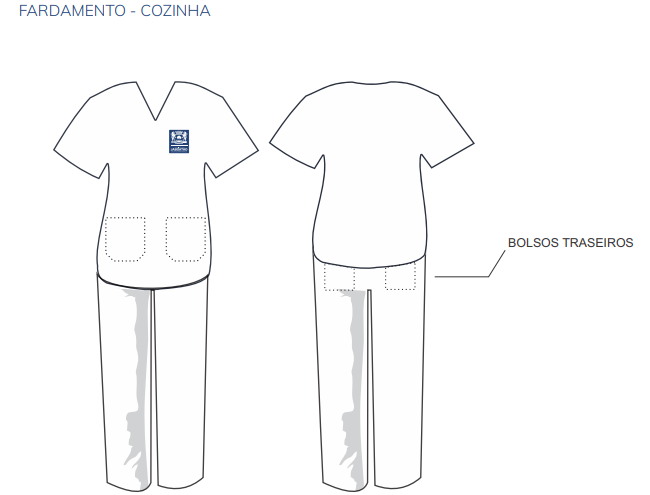 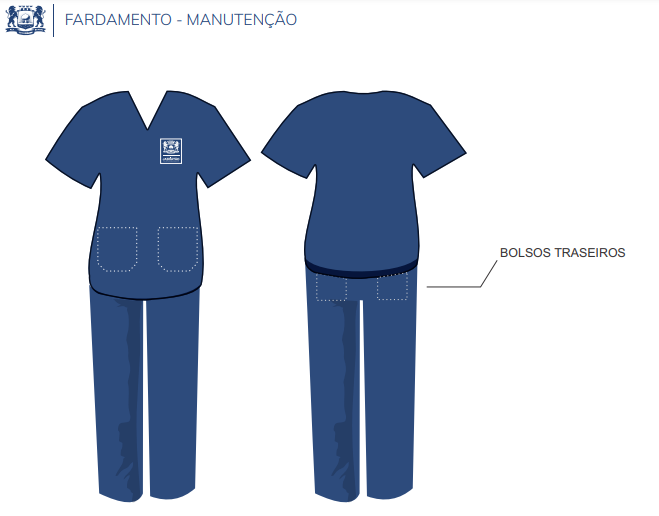 ItemDescriçãoUnidQuantValor UnitárioValor Total1MÁSCARA SEMI FACIAL VALVULADA-(Ampla Concorrência - 75%) Especificações Técnicas: Máscara semi facial proteção individual, tipo PFF2, equivalente ao respirador N95. ABNT NBR- 13698:2011 Produto deve conter o número (C.A.) Certificado de Aprovação emitido pelo ministério do trabalho Normas técnica.UND48.675R$ 4,25 R$ 206.868,752MÁSCARA SEMI FACIAL VALVULADA-(Cota Reservada - 25%, ME, MEI e EPP) Especificações Técnicas: Máscara semi facial proteção individual, tipo PFF2, equivalente ao respirador N95. ABNT NBR- 13698:2011 Produto deve conter o número (C.A.) Certificado de Aprovação emitido pelo ministério do trabalho Normas técnica.UND16.225R$ 4,25 R$ 68.956,25 3AVENTAL TÉRMICO - (EXCLUSIVO PARA ME/EPP) - Especificações Técnicas: Avental térmico impermeabilizado, ajustavel atraves de tiras nas costas cor branco. O produto deve conter o número (C.A.) Certificado de Aprovação emitido pelo Ministério do Trabalho.UND320R$ 131,93 R$ 42.217,60 4BOTA CANO CURTO (PRETA)-(EXCLUSIVO PARA ME/EPP) Especificações Técnicas: Bota em PVC, interior forrado, solado antiderrapante, cano curto , na cor branca, tamanhos variados. O produto deve conter o número (C .A.) Certificado de Aprovação emitido pelo Ministério do Trabalho, normas técnicas (NBR ISSO 20346:2008). Tamanho do 36 ao 44.UND871R$ 37,45 R$ 32.618,95 5BOTA CANO CURTO (BRANCA) - (EXCLUSIVO PARA ME/EPP) Especificações Técnicas: Bota em PVC, interior forrado, solado antiderrapante, cano curto , na cor branca, tamanhos variados. O produto deve conter o número (C .A.) Certificado de Aprovação emitido pelo Ministério do Trabalho, normas técnicas (NBR ISSO 20346:2008). Tamanho do 36 ao 44.UND213R$ 35,30 R$ 7.518,90 6CALÇA BRIM (AZUL)- (EXCLUSIVO PARA ME/EPP) Especificações Técnicas: Calça operacional de brim pesada 100% algodão ¹/² com elástico, com dois bolsos trazeiros, na cor branca, tamanhos P, M, G. Conforme modelo adendo II.UND871R$ 41,16 R$ 36.850,36 7CALÇA BRIM (BRANCA) - (EXCLUSIVO PARA ME/EPP) Especificações Técnicas: Calça operacional de brim pesada 100% algodão ¹/² com elástico, com dois bolsos trazeiros, na cor branca, tamanhos P, M, G. Conforme modelo adendo II.UND427R$ 43,06 R$ 18.642,82 8CAMISA BRIM (AZUL) - (EXCLUSIVO PARA ME/EPP) Especificações Técnicas: Camisa brim com manga curta, gola “v” 100 % algodão, na cor branca com dois bolsos frontais na altura do abdômen. Na parte superior esquerda logo da prefeitura do Jaboatão dos Guararapes. tamanhos  P, M, G. Conforme modelo adendo II.UND871R$ 40,32 R$ 35.118,72 9CAMISA BRIM (BRANCA) - (EXCLUSIVO PARA ME/EPP) Especificações Técnicas: Camisa brim com manga curta, gola “v” 100 % algodão, na cor branca com dois bolsos frontais na altura do abdômen. Na parte superior esquerda logo da prefeitura do Jaboatão dos Guararapes. tamanhos  P, M, G. Conforme modelo adendo II. UND427R$ 44,63 R$ 19.057,01 10LUVA CANO CURTO - (EXCLUSIVO PARA ME/EPP) Especificações Técnicas: Especificações Técnicas: Confeccionada em borracha nitrílica, com palma antideslizante, cano curto contra agentes mecânicos e químicos. O produto deve conter (C.A) Certificado de Aprovação Emitido Pelo Ministerio do Trabalho, Normas Técnicas (EN 420/2003).UND871R$ 12,14 R$ 10.573,94 11LUVA CANO LONGO - (EXCLUSIVO PARA ME/EPP) Especificações Técnicas: Confeccionada em borracha nitrílica, com palma antideslizante, cano longo contra agentes mecânicos e químicos. O produto deve conter (C.A) Certificado de Aprovação Emitido Pelo Ministerio do Trabalho, Normas Técnicas (EN 420/2003)UND871R$ 35,00 R$ 30.485,00 12LUVA TERMICA - (EXCLUSIVO PARA ME/EPP) Especificações Técnicas: Luva térmica modelo Mão de gato, confeccionada em tecido especial antichamas, tratamento impermeabilizante industrial, exclusivo para cozinhas profissionais, cono logo- 50 cm 300 graus. Produto deve conter o número (C.A.) Certificado de Aprovação emitido pelo ministério do trabalho Normas técnica (EN 420: 2003 + A1: 2009 EN 407:2004).UND320R$ 136,33 R$ 43.625,60 13MEIA DE ALGODÃO - (EXCLUSIVO PARA ME/EPP) Especificações Técnicas: Meia 100% algodão na cor branca tamanhos: P 38 a 40, M 42 a 44UND1.947R$ 11,26 R$ 21.923,22 14OCULOS DE PROTEÇÃO - (EXCLUSIVO PARA ME/EPP) Especificações Técnicas: óculos para proteção solar (acima de 90% dos raios ultravioletas), com proteção lateral, padrão. O produto deve apresentar proteção contra raios UV provenientes de luz solar segundo a norma ANSIZ87. 1/2003 e o numero (C.A.) Certificado de Aprovação emitido Ministério do Trabalho.UND974R$ 13,16 R$ 12.817,84 15TOUCA EM REDE - (EXCLUSIVO PARA ME/EPP) Especificações Técnicas: Touca de rede, Indicada para os profissionais que trabalham na cozinha. Obtém faixa em grafil, tecido 100% poliéster.Possui ajuste em elastico.UND649R$ 13,95 R$ 9.053,55 VALOR TOTAL DA LICITAÇÃOVALOR TOTAL DA LICITAÇÃOVALOR TOTAL DA LICITAÇÃOVALOR TOTAL DA LICITAÇÃOR$ 595.328,51GRAU DA INFRAÇÃOPONTOS DA INFRAÇÃO1223344455586610GRAUCORRESPONDÊNCIA10,2% sobre o valor da ordem de fornecimento a que se refere odescumprimento da obrigação20,4% sobre o valor da ordem de fornecimento a que se refere odescumprimento da obrigação30,8% sobre o valor da ordem de fornecimento a que se refere odescumprimento da obrigação41,6% sobre o valor da ordem de fornecimento a que se refere odescumprimento da obrigação53,2% sobre o valor da ordem de fornecimento a que se refere o descumprimento da obrigação64,0% sobre o valor da ordem de fornecimento a que se refere odescumprimento da obrigaçãoITEMDESCRIÇÃOGRAUINCIDÊNCIA1Executar	fornecimento	incompleto, paliativo, provisório como por caráter permanente, ou deixar de providenciar recomposição complementar.2Por ocorrência2Fornecer informação pérfida de fornecimento ou substituir material licitado por outro de qualidade inferior.2Por ocorrência3Suspender ou interromper, salvo motivo de força maior ou caso fortuito, os fornecimentos contratados.6Por dia e por tarefa designada4Utilizar as dependências da CONTRATANTE para fins diversos do objeto do contrato.5Por ocorrência5Recusar a execução de fornecimento determinado pela FISCALIZAÇÃO, sem motivo justificado.5Por ocorrência6Permitir situação que crie a possibilidade de causar ou que cause	dano físico,lesão corporal ou consequências letais.6Por ocorrência7Retirar das dependências da Contratante quaisquer equipamentos ou materiais de consumo previstos em contrato, sem autorização prévia.1Por item e por ocorrência8Manter a documentação de habilitação atualizada.1Por item e porocorrência9Cumprir	horário	estabelecido	pelo contrato	oudeterminado pela FISCALIZAÇÃO.1Por ocorrência10Cumprir determinação da FISCALIZAÇÃO para controle de acesso de seus funcionários.1Por ocorrência11Cumprir determinação formal ou instrução complementar da  FISCALIZAÇÃO.2Por ocorrência12Cumprir quaisquer dos itens do contrato e seus anexos não previstos nesta tabela de multas, após reincidência formalmente notificada pela unidade fiscalizadora.3Por item e por ocorrência13Entregar a garantia contratual eventualmente exigida nos termos e prazos estipulados.1Por dia.....SECRETARIA EXECUTIVA DE GESTÃO EM EDUCAÇÃOSECRETARIA EXECUTIVA DE GESTÃO EM EDUCAÇÃOSECRETARIA EXECUTIVA DE GESTÃO EM EDUCAÇÃOLISTA DE ESCOLAS E ENDEREÇOSLISTA DE ESCOLAS E ENDEREÇOSLISTA DE ESCOLAS E ENDEREÇOSREGIONAL ESCOLAENDEREÇO NORMATIZAÇÃOREGIONAL 01Escola Municipal Alice Vilar de AquinoAv.General Manoel Rabelo, S/N - SocorroREGIONAL 01Escola Municipal Anibal VarejãoRua Pau Brasil, s/n - Vila RicaREGIONAL 01Escola Municipal Arnaldo PeixotoRua Pernambuco, s/n - Lote 92REGIONAL 01CEMEI Santo AmaroAv. gal. Manoel Rabelo, Engenho VelhoREGIONAL 01Creche Ciranda CirandinhaAv. 1, s/n - Vila RicaREGIONAL 01Escola Municipal Dom BoscoRua Dom Bosco, 90 - CentroREGIONAL 01Escola Municipal Dr. José LeopoldinoRua Venezuela, s/n - Santo AleixoREGIONAL 01Dr. Luiz Gonzaga Maranhão (ECO)Rua Frei Caneca, 73 - São JoséREGIONAL 01Escola Municipal Dr. Maurício Martins de AlbuquerqueRua Fazenda Suassusna,s/n, Usina JaboatãoREGIONAL 01Escola Municipal Humberto Barradas (INTEGRAL)Praça do Professor, s/n. Engenho VelhoREGIONAL 01Escola Municipal João Bosco de SenaRua AntõnioMatsoso, s/n - Santo AleixoREGIONAL 01Escola Municipal José CarneiroRua Chile, 226 - Santo AleixoREGIONAL 01Escola Municipal Judith FigueiroaRua Prof. José Felix,100,lote 56REGIONAL 01Anexo da Escola Municipal Judith FigueiroaRua Prof. José Felix, s/n ,lote 56REGIONAL 01Escola Municipal Leuza PereiraRua Rio Formoso,s/n-Vista AlegreREGIONAL 01Escola Municipal Liliosa RamosRua Padre ChromácioLeão,62,CentroREGIONAL 01Escola Municipal Mal. Castelo BrancoRua Madre de Deus, s/n - Vilas RicaREGIONAL 01Anexo da Escola Municipal Maria de Lourdes RamosRua Hortencia, 670 - SocorroREGIONAL 01Escola Municipal Maria de Lourdes RamosVila N.S. da Piedade,s/n, SocorroREGIONAL 01Escola Municipal Medalha MilagrosaAv Manoel Bezerra Neves, 976- Vila PiedadeREGIONAL 01Anexo da Escola Municipal Medalha MilagrosaAv Manoel Bezerra Neves, 976- Vila PiedadeREGIONAL 01Escola Municipal Nova VisãoAv. Gal. Manoel Rabelo,111,CentroREGIONAL 01Escola Municipal Padre Aurino CaraccioloRua Epitácio Pessoa, S/N. Vila RicaREGIONAL 01Escola Municipal Pastor João AdalgisoRua Padre Roma. 196, CentroREGIONAL 01Escola Municipal Poeta Manoel Bandeira4ª Travessa, Estrada da Piedade, 1360 - SocorroREGIONAL 01Escola Municipal Prof. Augusto Pereira JúniorRua Garanhuns,131 - Santo AleixoREGIONAL 01Escola Municipal Prof. Edward BernardinoRua Francisco Alves, s/n. - Engenho VelhoREGIONAL 01Anexo da Escola Municipal Prof. Edward BernardinoRua Francisco Alves , 413 - Engenho VelhoREGIONAL 01Escola Municipal Rural Prof. Paulo FreireEngenho CamarçoREGIONAL 01Anexo da Escola Municipal Rural Prof. Paulo FreireEngenho CamarçoREGIONAL 01Escola Municipal Professor Roberto InácioRua Boa Esperança, s/n - Vila RicaREGIONAL 01Escola Municipal Rural Elizabeth MenezesBr 232, Km 15 - Engenho GoiabeiraREGIONAL 01Escola Municipal Rural Mª Ângela de Albuquerque MaranhãoEngenho Macujé,s/n - Santo AleixoREGIONAL 01Escola Municipal Santa Catherine Labouré (ECO)Rua Arthur Xavier, 480 - SocorroREGIONAL 01Anexo da Escola Municipal Santa Catherine Labouré (ECO)Rua Arthur Xavier, 480 - SocorroREGIONAL 01Escola Municipal São SebastiãoRua Amazonas, lote 92REGIONAL 01CEMEI Maria José da silvaRua Amazonas, lote 92REGIONAL 01Escola Municipal Benjamin ConstantAv. General Manoel Rabelo s/n SocorroREGIONAL 01Escola Municipal Poeta Vinícius de MoraisRua Boa Esperança,s/n-Vila RicaREGIONAL 01Creche Municipal Prof. Maria Rita Martins Rua João Ramalho, 499 – Vista AlegreREGIONAL 02Escola Municipal Alaíde PedrosaRua 42, n.117 - UR 11REGIONAL 02Creche Municipal Alayde Maria da ConceiçãoRua Vale Verde, s/n - PachecoREGIONAL 02Escola Municipal Albenice MariaRua São Paulo s/n - Vila Dois CarneirosREGIONAL 02Escola Municipal Alberto Santos DumontAv. Mal. Cândido Rondon - Alto do VentoREGIONAL 02Escola Municipal Antonio Vieira de MeloAv. Presidente Dutra,s/n - Zumbi do PachecoREGIONAL 02Escola Municipal Belem de JudaAv. Belém de Judá - Alto Dois carneirosREGIONAL 02CEMEI Prof. Luiz Fernando de Carvalho ArcoverdeRuaProjetada, s/n Loteamento Sonho Verde - Sucupira  REGIONAL 02Centro Educacional Cristo RedentorRua das Castanholas,34 - CavaleiroREGIONAL 02Escola Municipal Davino TenórioRua Santa Margarida, s/n. - CavaleiroREGIONAL 02Escola Municipal D'emery CarneiroRua 08, s/n. - Vila Dois CarneirosREGIONAL 02Escola Municipal Dom Pedro de AlcântaraAv. Almirante Saldanha, s/n. - SucupiraREGIONAL 02Escola Municipal Doutor Luiz RegueiraRua Bartolomeu de Gusmão, s/n.- SucupiraREGIONAL 02Escola Municipal Duque de CaxiasParque Ribeiro de Brito, s/n. - SucupiraREGIONAL 02Escola Municipal Ester CampeloRua São Tiago, 88 - Zumbi do PachecoREGIONAL 02Anexo da Escola Municipal Ester CampeloRua São Tiago,121 - Zumbi do PachecoREGIONAL 02Escola Municipal Gildo VeríssimoRua joaquimtenório, s/n.- CavaleiroREGIONAL 02Escola Municipal José Carlos RibeiroAv. Conde Pereira Carneiro, SN - Sucupira (Estadual Petrônio Portela)REGIONAL 02Anexo da Escola Municipal José Carlos RibeiroRua Severino Francisco,17 - SucupiraREGIONAL 02Escola Municipal José Claudino da SilvaRua do Lima, s/n. - Alto da ColinaREGIONAL 02Escola Municipal Maria Augusta DutraRua Maria Augusta Dutra, s/n. PachecoREGIONAL 02Escola Municipal Nossa Senhora da ConceiçãoAv. Gal. Manoel Rabelo, s/n - SucupiraREGIONAL 02Escola Municipal Odete Gomes de MoraisRua Severino Varejão, 133 - CavaleiroREGIONAL 02Escola Municipal Odette Pereira CarneiroRua Sólon de Lucena, 26 - SucupiraREGIONAL 02Escola Municipal Olavo BilacRua México, 47 - SucupiraREGIONAL 02Escola Municipal Pedro Alvares CabralRua Nazareno, s/n. - Alto da Santa - SocorroREGIONAL 02Escola Municipal Vereador Otávio MirandaRua Henrique Maximino, s/n. UR 06 - IburaREGIONAL 02Anexo da Escola Municipal Vereador Otávio MirandaRua Raimundo Mota, 34 - Zumbi do PachecoREGIONAL 02Creche Municipal Lêda Maria Queiroz do Rêgo Barros Av. Gov. Agamenon Magalhães, S/N - CavaleiroREGIONAL 03Escola Municipal Cecilia Brandão Av. 08, 22 - Curado IVREGIONAL 03CEMEI Edvaldo Severiano de OliveiraRua Machado de Assis, 196-A-,Curado IIREGIONAL 03Escola Municipal Iraci RodovalhoAv. Leonardo da Vinci, 15. - Curado IIREGIONAL 03Escola Municipal Josefa Batista da Silva (INTEGRAL/ECO)Lote 26, s/n. Cova da Onça - Curado IIIREGIONAL 03Escola Municipal Lenita Ribeiro de CastroAv.01, 103 - Curado IVREGIONAL 03Escola Municipal Maria José BezerraRua Rivaldo Pereira, 1010 - Curado VREGIONAL 03Creche Mundo EncantadoRua 02, Quadra 04, s/n. - Curado IVREGIONAL 03Escola Municipal Professor Costa PintoRua 15s/n  CuradoIV 3ª EtapaREGIONAL 03Escola Municipal Professora Nazete Vieira de LimaAv. Santa Luzia, 283 - Curado IIIREGIONAL 03Anexo da Escola Municipal Professora Nazete Vieira de Lima Rua São José, s/n - Curado IIIREGIONAL 03Escola Municipal Professor Orlando BrenoRua Mostarda,166. Curado IREGIONAL 04Escola Municipal Barão de MuribecaRua da Matrizs/n. - MuribecaREGIONAL 04Escola Municipal Alberto Luiz RussoAv. Santa Helena, 325, Jardim MuribecaREGIONAL 04Anexo I da Escola Municipal Alberto Luiz RussoRua Buganvile, 150REGIONAL 04AnexoII da Escola Municipal Alberto Luiz RussoRua Buganvile, 155REGIONAL 04Escola Municipal Ana Farias de SouzaRua Riacho das Almas, 344 - Marcos FreireREGIONAL 04CEMEI. Prof. Marinalva Maria VicenteRua José Diniz das Neves, 31 - Brasil Novo - MuribecaREGIONAL 04Escola Municipal Compositor Luiz GonzagaAv. Barreto de Menezes s/nMarcos FreireREGIONAL 04Creche Marcos FreireAv. Barreto de Menezes, s/n. - Marcos FreireREGIONAL 04Escola Municipal Estelita Maria MendesRua do Rosário, s/n - Muribeca dos GuararapesREGIONAL 04Anexo da Escola Municipal Estelita Maria MendesRua do Rosário, s/n - Muribeca dos GuararapesREGIONAL 04Escola Municipal Marcelo LafayetteRua Carmem Chaves,48-Vila dos Palmares - Muribeca RuaREGIONAL 04Escola Municipal Prof Tecla Teixeira de ArrudaRua Arraial do Bom Jesus,25 - Conj. Marcos FreireREGIONAL 04Escola Municipal Maria FeijóRua Rio Jaboatão,s/n. - Integração MuribecaREGIONAL 04Escola Municipal Valdemiro Vieira de AlbuquerqueAv. Newton Carneiro,104 - Vila dos PalmaresREGIONAL 05Escola Municipal Poetisa FrancisaIzidoraRua das Heroínas,50 - Cajueiro SecoREGIONAL 05Escola Municipal Cândida de Andrade MacielAv. Santo Elias s/n Cajueiro SecoREGIONAL 05Escola Municipal Chico MendesRua João Paulo II,353 - Nova DivinéiaREGIONAL 05Escola Municipal Divina Providência9ª Trav Dr. Júlio Maranhão, S/NCajueiro SecoREGIONAL 05Escola Municipal Djacy GlicérioRua Santa Helena, 191 - Cajueiro SecoREGIONAL 05Escola Municipal Prof. Renato Diniz Rua Campo Real, s/n - Jardim PrazeresREGIONAL 05Escola Municipal Prof. Francisca Araújo de SouzaRua Itaituba, s/n - Jardim PrazeresREGIONAL 05Escola Municipal Luiz Lua GonzagaRua N. Srª Aparecida, S/Nº -Cajueiro SecoREGIONAL 05Escola Municipal Marechal Costa e SilvaRua da Soledade,35 - Barra de JangadaREGIONAL 05Escola Municipal Natividade SaldanhaRua do Futuro,s/n.- Cajueiro secoREGIONAL 05Escola Municipal Nícea Cahú (INTEGRAL/ECO)Sítio Carpina,s/n. - ComportaREGIONAL 05Escola Municipal Nossa Senhora AparecidaRua Pilões, s/n -Comportas - PrazeresREGIONAL 05Escola Municipal Nossa Senhora do CarmoRua Frei Caneca, Nª 42, Cajueiro SecoREGIONAL 05Escola Municipal Nova DivinéaRua da Saudade nº 65 Cajueiro SecoREGIONAL 05Escola Municipal Paulo MenelauRua 07 de Setembro,s/n. - Vila Sotave - PrazeresREGIONAL 05Escola Municipal Poeta Castro AlvesRua Itauba,s/n. - Jardim PrazeresREGIONAL 05Anexo da Escola Municipal Poeta Castro AlvesRua Itauba,s/n. - Jardim PrazeresREGIONAL 05Escola Municipal Porto da CidadaniaRua Lagoa do Náutico,38 - Lagoa das GarçasREGIONAL 05Escola Municipal Professora Giane Freitas de LimaRua Santa Elias, 278 - Cajueiro SecoREGIONAL 05CEMEI Professora Maria de Fátima da SilvaRua Itaituba, s/n - Jardim PrazeresREGIONAL 05CEMEI Profª. Maria Luzia Rio Lima FragosoRua Arpirituba, s/n - ComportasREGIONAL 05Escola Municipal Rural Prof. Augusto de CastroRua Engº Bartolomeu,s/n. - ComportaREGIONAL 05CEMEI Sílvia Maria de OliveiraRua Juriti, s/n - Sotave.REGIONAL 05Escola Municipal Vânia LaranjeiraRua José Ferreira Magalhães,s/n. Cajueiro SecoREGIONAL 06Escola Municipal Almirante TamandaréRua Pitanga, 63, CurcuranaREGIONAL 06Anexo da Escola Municipal Almirante TamandaréRuaBarras,2520-Barra de JangadaREGIONAL 06Escola Municipal Aluisio da Cunha MoraisRua da Soledade,35 - Barra de JangadaREGIONAL 06CEMEI Marlúcia Evangelista de SousaRua Catanduvas, Nª 51, CurcuranaREGIONAL 06Escola Municipal Galba MatosRua das Carolinas,300 - CandeiasREGIONAL 06Escola Municipal José RodovalhoRua José Maia Bezerra,s/n.-Lagoa D'água-PiedadeREGIONAL 06Escola Municipal Marízia dos Santos MeloRua Campo Grande, s/n- Barra de JangadaREGIONAL 06Escola Municipal Nina de OliveiraRua Porto Alegre, 130 e 98- Barra de JangadaREGIONAL 06Escola Municipal Nossa EscolaRua Manoel Felipe Santiago, 700 - CandeiasREGIONAL 06Escola Municipal Nossa Senhora do LoretoRua Arão Lins de Andrade, 380 – PiedadeREGIONAL 06Escola Municipal Novo HorizonteRua da União, 1325 - Barra de JangadaREGIONAL 06Escola Municipal Oscar MouraRua José Braz Moscou, s/n. - PiedadeREGIONAL 06Escola Municipal Paulino MenelauAv. Comercial, s/n. - CandeiasREGIONAL 06Escola Municipal Professora Raquel Gomes do NascimentoRua Canto Livre,55 - Barra de JangadaREGIONAL 06Escola Municipal Professor Almir Olimpio AlvesRua Sucupira do Norte, 280 - PiedadeREGIONAL 06Escola Municipal Professor Carlos José Ribeiro JúniorRua São Sebastião, 1274 - Jardim PiedadeREGIONAL 06CEMEI Professora Simone Patrícia Ferreira da SilvaRua Caxias do Sul, Nª 398, Barra de JangadaREGIONAL 06Escola Municipal Sálvio SantosRUA CAMPO GRANDE N389 BARRA DE JANGADAREGIONAL 06Anexo da Escola Municipal Sálvio Santos RUA CAMPO GRANDE S/N BARRA DE JANGADAREGIONAL 06Escola Municipal Santa Edwirges3ª Travessa Alexandre Baracho, 25 - CandeiasREGIONAL 06Escola Municipal Santa Tereza de ÁvilaAv. Comercial, s/n. CandeiasREGIONAL 06Escola Municipal UbaldinoFiguerôaRua da Saudade nº 65 Cajueiro SecoREGIONAL 06CEMEI Mércia de AlbuquerqueRua da Independência, 1000 - Barra de JangadaREGIONAL 06Escola Municipal Vidal de NegreirosRua Francisco Mendes, 65 - PiedadeREGIONAL 06Escola Municipal Visconde de SuassunaRua Maria Rita Barradas,701 - PiedadeREGIONAL 06Escola Municipal Walfrido CoelhoRua Catanduvas, Nª 53, CurcuranaREGIONAL 06Escola Municipal Prof. Silvio Romero Vieira de CarvalhoRua Caracol, nº 161 - PiedadeREGIONAL 07Escola Municipal João Fernandes VieiraRua São Bento,s/n. - jardim JordãoREGIONAL 07Escola Municipal Bartolomeu de GusmãoRua Cosmorama, s/n - PiedadeREGIONAL 07Escola Municipal Cláudio AgrícioRua Estrada Velha do Jordão,1250-PrazeresREGIONAL 07Escola Municipal Djalma FariasRua Professor Herciliano Pires, Nº581 – PiedadeREGIONAL 07Escola Municipal Dom BenoRua Ladeira da Igreja,252 - GuararapesREGIONAL 07Anexo da Escola Municipal Cláudio AgrícioRua Estrada da Batalha,172, PrazeresREGIONAL 07CEMEI Eliel Eustáquio da SilvaRua São Bento,1244 - Jardim JordãoREGIONAL 07Escola Municipal Expedita HelenaRua Boa esperança s/n - Jardim JordãoREGIONAL 07Escola Municipal Henrique DiasAv. 04 de Outubro, s/n. - MassarandubaREGIONAL 07Escola Municipal Jaboatão dos Guararapes (ECO)Rua Fábio Maranhão, s/n.- Rio das VelhasREGIONAL 07Anexo da Escola Municipal Henrique DiasRua Ernesto de Souza Leão - Massaranduba - PiedadeREGIONAL 07Escola Municipal Jesus de NazaréAv. Barreto de Menezes,1206-PrazeresREGIONAL 07Escola Municipal Nossa Senhora de FátimaAv. Córrego da Batalha,403 - PrazeresREGIONAL 07Anexo da Escola Municipal Nossa Senhora de FátimaRua São Salvador,180 - Jardim JordãoREGIONAL 07Escola Municipal Nossa Senhora dos PrazeresRua São Pedro,09 - GuararapesREGIONAL 07Escola Municipal Prof. Luziana Maria PereiraRua Ipanema, s/n - Jardim JordãoREGIONAL 07Escola Municipal Professora Eunice FelixRua Boa esperança s/n - Jardim JordãoREGIONAL 07Escola Municipal Vereador Antônio JanuárioAv. Agamenon Magalhães, s/n. - MassarandubaREGIONAL 07Escola Municipal Prof. Achiles Sales da SilvaRua da Prata, s/nº - PrazeresREGIONAL 07Escola Municipal Dom Carlos CoelhoRua Almirante Dias Fernandes, nº 325 - PrazeresREGIONAL 07Escola Municipal Professor Marconiedson Rodrigues da SilvaEstrada da Batalha, nº 172 - PrazeresREGIONAL 07Creche Professora Sílvia Cristina Santos BotelhoRua das Flores, s/n - PrazeresTOTAL DE ESCOLAS COM LEVANTAMENTO:166 UNIDADESTOTAL DE ESCOLAS COM LEVANTAMENTO:166 UNIDADESTOTAL DE ESCOLAS COM LEVANTAMENTO:166 UNIDADES